第６３回 東海北陸中学校長会研究協議会石川大会参加の皆様へこのたび、第６３回 東海北陸中学校長会研究協議会石川大会への参加に際しまして、誠にありがとうございます。さて、今回の大会参加に関しまして、次の２点については、石川県小中学校長会ＷＥＢサイトよりダウンロードをしていただくこととさせていただきます。・石川大会開催要項　　・大会参加申し込みファイル○大会参加・宿泊等の申込みの手順について（開催要項　Ｐ10～）①　石川県小中学校長会ＷＥＢサイト（https://isi-ko.org/）より、下記のバナーをクリ　　ックします。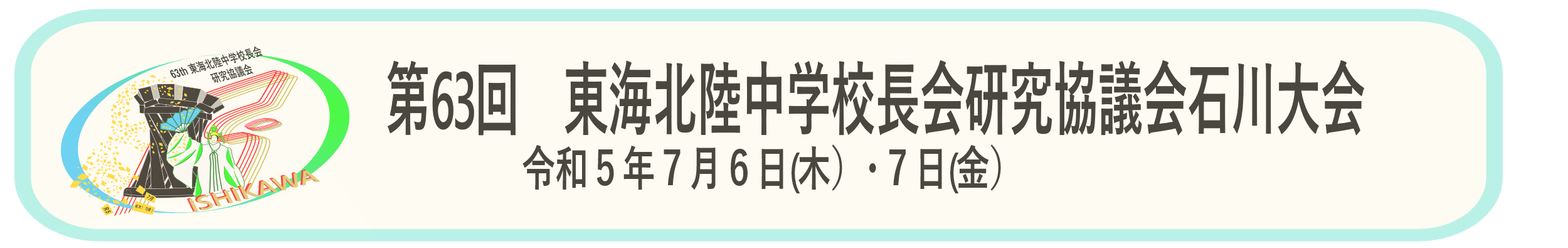 ②　「第63回　東海北陸中学校長会研究協議会　石川大会　開催要項.PDF」をダウンロードします。③　「R5東陸中石川大会参加申し込みファイル（参加者用）.XLSX」をダウンロードし、「大会参加申込票（参加者入力用）シート」に必要事項を入力してください。その後、次の２点を  令和５年４月１９日（水） までに各県事務局へ送ります。　　　　　　(ｱ)　入力した大会参加申込票ファイル(ｲ)　(ｱ)をプリントアウトしたもの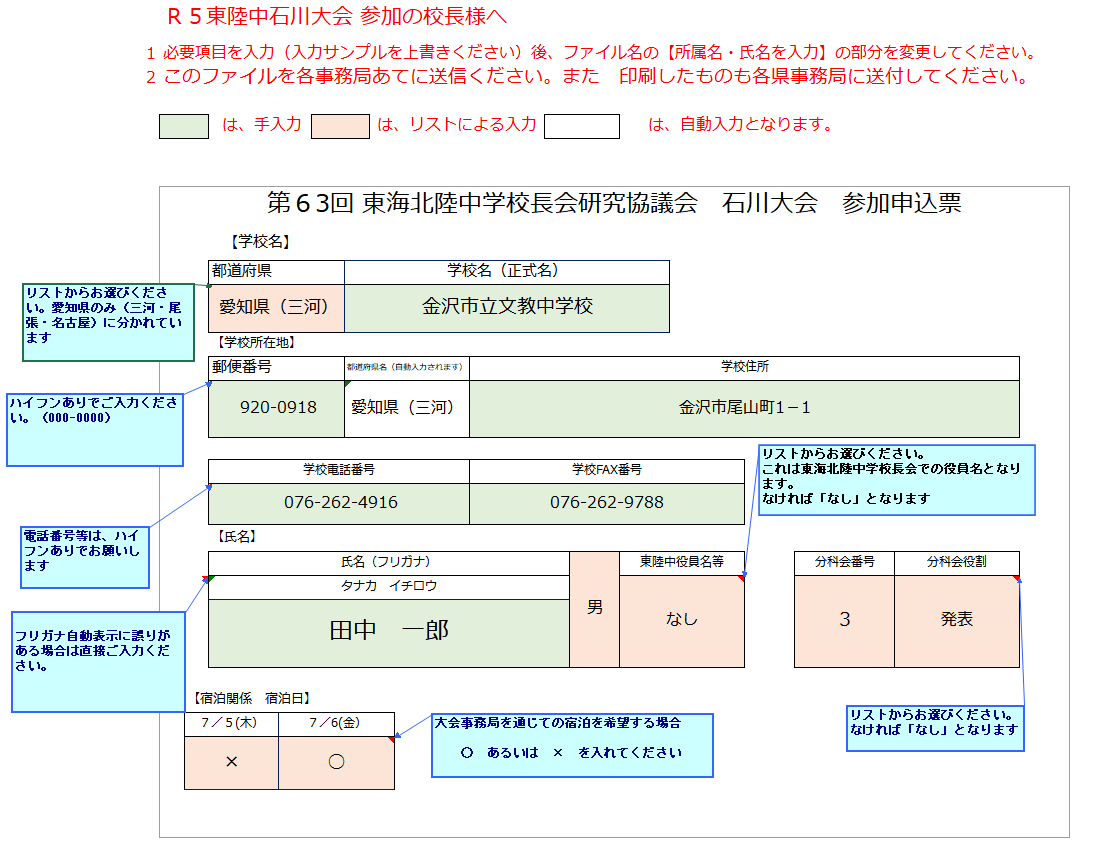 　　　※以上よろしくお願いします。